Identification de minéraux métalliquesLabo#29Poste de travail : YSciencePrésenté À Daniel BlaisPar : Samuel TurmelESVMSI220 avril 2023But : Identifier les minéraux métalliquesHypothèse : Je suppose que les minéraux #1 et #3 sont des minéraux métalliques.MatérielInconnu #1Inconnu #3Inconnu #18Inconnu #21Inconnu #32Manipulation :1.observer les inconnues2.Mettre les résultats dans le tableau de résultatsAnalyse : D’après mes résultats les inconnues #1 et #3 ont comme résultats : brillants donc les inconnues #1 et #3 sont métallique.Conclusion : Mon hypothèse est vrai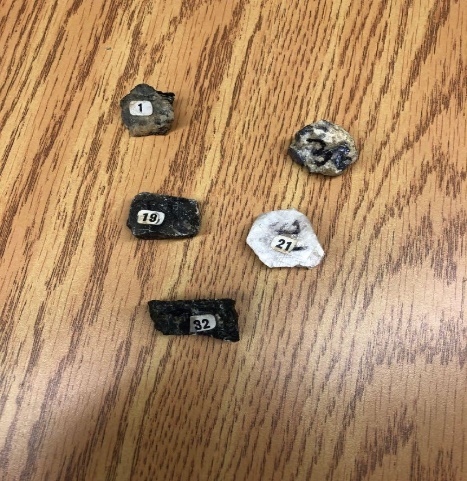 InconnueReflets#1brillant#3brillant#19mat#21mat#32mat